                     OBEC HORNÍ LODĚNICE, Horní Loděnice 114, 783 05,IČ:00849499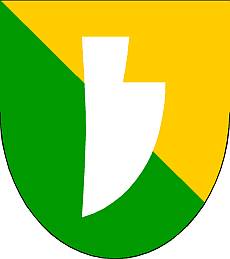                                         tel./FAX: 585 042 041, email: ouhlodenice@cmail.cz, www.hornilodenice.czN A B Í D K AObec Horní Loděnice nabízí k pronájmu na dobu neurčitou část pozemku parc. č. 434/1 o výměře cca 223 m2 v k. ú. Horní Loděnice včetně příslušenství.Žádosti přijímá Obecní úřad Horní Loděnice do 21. 10. 2015 do 16°° hod.                                                                                                                Gustav Repaň                                                                                                                      starosta          Vyvěšeno: 5. 10. 2015Sňato: 